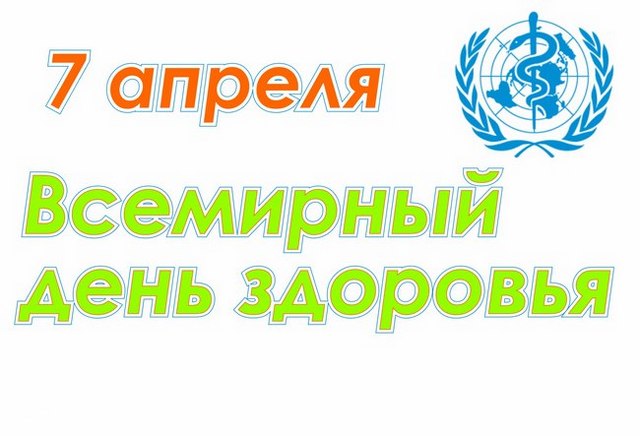         Всемирный день здоровья, отмечаемый ежегодно 7 апреля в день основания Всемирной организации здравоохранения, в 2018  году пройдет в год  его семидесятилетия.Тема Всемирного дня здоровья 2018 – всеобщий охват услугами здравоохранения: для всех и везде. Лозунг – «Здоровье для всех». Основные идеи Всемирного дня здоровьяВсеобщий охват услугами здравоохранения (ВОУЗ) означает, что все люди могут получать качественные услуги здравоохранения там и тогда, где и когда они в них нуждаются, не испытывая при этом финансовых трудностей.Никто не должен делать выбор между хорошим здоровьем и другими жизненными потребностями.Для обеспечения действительно всеобщих услуг здравоохранения необходимо, чтобы системы здравоохранения были ориентированы не на болезни и институты, а на людей.Каждый может внести вклад в обеспечение ВОУЗ приняв участие в обсуждениях ВОУЗ. Что такое ВОУЗ?ВОУЗ означает, что каждый человек может получить доступ к услугам, ориентированным на самые важные причины заболеваемости и смертности, и что качество этих услуг достаточно хорошее для улучшения здоровья людей, которые их получают. Что не включает в себя ВОУЗ?ВОУЗ не означает, что будет обеспечен бесплатный охват всеми возможными услугами здравоохранения, независимо от стоимости, поскольку ни одна страна не может обеспечить устойчивого бесплатного предоставления всех услуг.ВОУЗ подразумевает не только минимальный пакет услуг здравоохранения, но и постепенное расширение охвата услугами здравоохранения и финансовой защиты по мере поступления дополнительных ресурсов.ВОУЗ подразумевает не только медицинское лечение отдельных людей, но и услуги для всего населения, такие как кампании общественного здравоохранения.ВОУЗ - это не только здравоохранение и финансирование систем здравоохранения стран. Он включает все компоненты систем здравоохранения, такие как системы медицинского обслуживания и провайдеры услуг здравоохранения, медицинские учреждения и коммуникационные сети, технологии здравоохранения, информационные системы, механизмы обеспечения качества, а также управление и законодательство. Всемирный день здоровья - Каждый человек может внести свой вкладКаждый вносит свой вклад и содействует в проведении обсуждений и структурированного диалога в целях разработки мер политики, с помощью которых страна обеспечит и будет поддерживать ВОУЗ. В частности:- Министерства осуществляют изменения в политике для улучшения здоровья и содействия экономическому росту и социальному развитию.- Парламентские комитеты и группы, занимающиеся вопросами здравоохранения, являются связующим звеном между теми, кто разрабатывает политику, и теми, кто проводит ее в жизнь.- Политические партии разрабатывают программы для удовлетворения потребностей их сторонников.-  Профессиональные ассоциации защищают благополучие работающих.- Организации гражданского общества работают на местах и представляют интересы разных групп населения.-  Отдельные люди используют свой собственный голос с тем, чтобы требовать надлежащие услуги здравоохранения.- СМИ могут содействовать лучшему пониманию ВОУЗ, а также прозрачности и подотчетности в области формирования политики. Отдельные люди, гражданское общество и работники здравоохранения- Можете информировать о своих потребностях, мнениях и ожиданиях местных руководителей, политиков, министров и других народных представителей.-     Поднимать вопросы с тем, чтобы медико-санитарные потребности были учтены и стали приоритетными на местном уровне, в том числе через социальные сети.- Приглашать организации гражданского общества для содействия в доведении потребностей вашего сообщества до сведения ваших руководителей.- Сообщать в СМИ о случаях, затронувших ваши сообщества или вас в качестве пациентов.- Организовать такие мероприятия, как дискуссионные форумы, политические дебаты, концерты, марши и интервью с тем,  чтобы предоставить людям возможности для взаимодействия с их представителями по вопросам ВОУЗ с помощью СМИ и социальных сетей.ИСТОЧНИК: http://14.rospotrebnadzor.ru